Humans of VeritasClass Photo Blog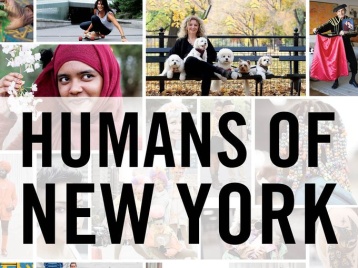 We will create a class photoblog similar to the Facebook and Tumblr photoblog Humans of New York, which features street portraits and interviews collected in New York City.Here’s how:Start taking pictures of the people here at Veritas High School…They can be friends or teachers or strangers!It needs to be a portrait.Interview or talk to them and write down a quote/conversation.Ask random, thought-provoking questions…And then ask them to elaborate more!  Don’t switch topics!Choose the most powerful portrait and quote you captured.Sometimes “normal” people and “mundane” quotes can be very moving!You can include a conversation if you want.Upload the photo and quote to our class photo blog by meeting with Neman.http://humansofveritas.blogspot.com/The title of your entry, and everybody else’s, will be “Humans of Veritas”You will do several of these entries throughout the year.Later, you will write comments on other people’s photoblog entries…